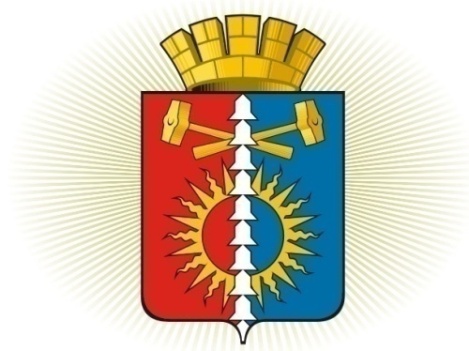 ДУМА ГОРОДСКОГО ОКРУГА ВЕРХНИЙ ТАГИЛШЕСТОЙ СОЗЫВ	Р Е Ш Е Н И Е	  сорок второе заседание20.02.2020г. № 42/7город Верхний Тагил  О внесении изменений в Положение об оплате труда Главы городского округа Верхний Тагил В соответствии с Федеральным законом от 06 октября 2003 № 131-ФЗ «Об общих принципах организации местного самоуправления в Российской Федерации», Законом Свердловской области от 29 октября 2007 № 136-ОЗ «Об особенностях муниципальной службы на территории Свердловской области», руководствуясь Уставом городского округа Верхний Тагил, Дума городского округа Верхний ТагилР Е Ш И Л А:1. Внести в Положение об оплате труда Главы городского округа Верхний Тагил, утвержденное решением Думы городского округа Верхний Тагил от 21.06.2012г. № 6/5 (далее – Положение), следующие изменения:1) подпункт 6.6. Положения изложить в новой редакции:«6.6. материальной помощи в размере 3 должностных окладов в год».       2. Настоящее Решение вступает в силу с момента опубликования и распространяет свое действие на правоотношения, возникшие с 01 января 2020 года.       3. Настоящее Решение вступает в силу после его официального опубликования.       4. Опубликовать настоящее Решение в газете «Кировградские вести» и разместить на официальном сайте городского округа Верхний Тагил www.go-vtagil.ru, и официальном сайте Думы городского округа Верхний Тагил www.duma-vtagil.ru.       5. Контроль за исполнением настоящего Решения возложить на заместителя главы администрации по экономическим вопросам (Поджарову Н.Е.).Верноведущий специалист Думыгородского округа Верхний Тагил                                                                          О.Г.МезенинаПредседатель Думыгородского округа Верхний Тагил    ____подпись______   Е.А.Нехай                          Глава  городского округа                                              Верхний Тагил                                                        ___подпись___   В.Г. Кириченко